PH 201 Homework Assignment Chapter on Vectors and Introductory Math Concepts – 21 Problems Total1. A student sees a newspaper ad for an apartment that has 1330 square feet (ft2) of floor space. How many square meters of area are there?Solution for Problem 12. Suppose a man’s scalp hair grows at a rate of 0.35 mm per day. What is this growth rate in feet per century?Solution for Problem 23. A bottle of wine known as a magnum contains a volume of 1.5 liters. A bottle known as a jeroboam contains 0.792  gallons. How many magnums are there in one jeroboam?Solution for Problem 34. A partly full paint can has 0.67 U.S. gallons of paint left in it. (a) What is the volume of the paint in cubic meters? (b) If all the remaining paint is used to coat a wall evenly (wall area = 13 m2), how thick is the layer of wet paint? Give your answer in meters.Solution for Problem 45. A spring is hanging down from the ceiling, and an object of mass m is attached to the free end. The object is pulled down, thereby stretching the spring, and then released. The object oscillates up and down, and the time T required for one complete up-and-down oscillation is given by the equation , where k is known as the spring constant. What must be the dimension of k for this equation to be dimensionally correct?Solution for Problem 56. You are driving into , and in the distance you see the famous Gateway to the West arch. This monument rises to a height of 192 m. You estimate your line of sight with the top of the arch to be 2.0° above the horizontal. Approximately how far (in kilometers) are you from the base of the arch?Solution for Problem 67. The drawing shows a person looking at a building on top of which an antenna is mounted. The horizontal distance between the person’s eyes and the building is 85.0 m. In part (a) the person is looking at the base of the antenna, and his line of sight makes an angle of 35.0° with the horizontal. In part (b) the person is looking at the top of the antenna, and his line of sight makes an angle of 38.0° with the horizontal. How tall is the antenna?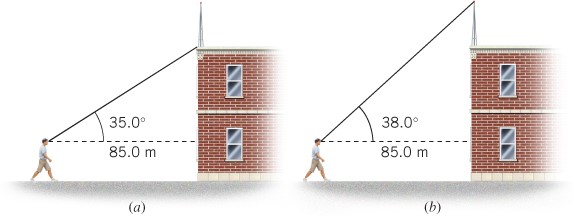 Solution for Problem 78. The drawing shows sodium and chloride ions positioned at the corners of a cube that is part of the crystal structure of sodium chloride (common table salt). The edges of the cube are each 0.281 nm (1 nm = 1 nanometer = 10-9 m) in length. What is the value of the angle   in the drawing?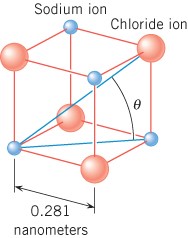 Solution for Problem 89. A person is standing at the edge of the water and looking out at the ocean (see the drawing). The height of the person’s eyes above the water is h = 1.6 m, and the radius of the earth is R = 6.38 x 106 m. (a) How far is it to the horizon? In other words, what is the distance d from the person’s eyes to the horizon? (Note: At the horizon the angle between the line of sight and the radius of the earth is 90°.) (b) Express this distance in miles.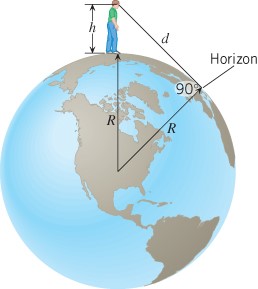 Solution for Problem 910. (a) Two workers are trying to move a heavy crate. One pushes on the crate with a force , which has a magnitude of 445 newtons and is directed due west. The other pushes with a force , which has a magnitude of 325 newtons and is directed due north. What are the magnitude and direction of the resultant force     applied to the crate? (b) Suppose that the second worker applies a force   instead of . What then are the magnitude and direction of the resultant force   applied to the crate? In both cases express the direction relative to due west.Solution for Problem 1011. Consider the following four force vectors:  newtons, due east  newtons, due east  newtons, due west  newtons, due westWhich two vectors add together to give a resultant with the smallest magnitude, and which two vectors add to give a resultant with the largest magnitude? In each case specify the magnitude and direction of the resultant.Solution for Problem 1112. Vector  has a magnitude of 12.3 units and points due west. Vector  points due north. (a) What is the magnitude of  if  has a magnitude of 15.0 units? (b) What is the direction of   relative to due west? (c) What is the magnitude of   if   has a magnitude of 15.0 units? (d) What is the direction of  relative to due west?Solution for Problem 1213. Soccer player #1 is 8.6 m from the goal (see the drawing). If she kicks the ball directly into the net, the ball has a displacement labeled . If, on the other hand, she first kicks it to player #2, who then kicks it into the net, the ball undergoes two successive displacements,  and . What are the magnitudes and directions of   and ?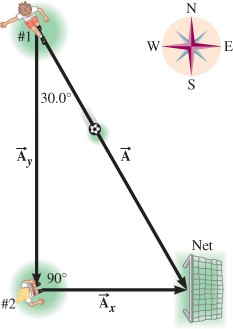 Solution for Problem 1314. The three displacement vectors in the drawing have magnitudes of A = 5.00 m, B = 5.00 m, and C = 4.00 m. Find the resultant (magnitude and directional angle) of the three vectors by means of the component method. Express the directional angle as an angle above the positive or negative x axis.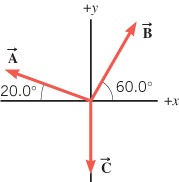 Solution for Problem 1415. Displacement vector  points due east and has a magnitude of 2.00 km. Displacement vector   points due north and has a magnitude of 3.75 km. Displacement vector  points due west and has a magnitude of 2.50 km. Displacement vector  points due south and has a magnitude of 3.00 km. Find the magnitude and direction (relative to due west) of the resultant vector .Solution for Problem 1516. Two geological field teams are working in a remote area. A global positioning system (GPS) tracker at their base camp shows the location of the first team as 38 km away, 19° north of west, and the second team as 29 km away, 35° east of north. When the first team uses its GPS to check the position of the second team, what does the GPS give for the second team’s (a) distance from them and (b) direction, measured from due east?Solution for Problem 1617. A chimpanzee sitting against his favorite tree gets up and walks 51 m due east and 39 m due south to reach a termite mound, where he eats lunch. (a) What is the shortest distance between the tree and the termite mound? (b) What angle does the shortest distance make with respect to due east?Solution for Problem 1718. The speed of an object and the direction in which it moves constitute a vector quantity known as the velocity. An ostrich is running at a speed of 17.0 m/s in a direction of 68.0° north of west. What is the magnitude of the ostrich’s velocity component that is directed (a) due north and (b) due west?Solution for Problem 1819. The volume of liquid flowing per second is called the volume flow rate Q and has the dimensions of [L]3/[T]. The flow rate of a liquid through a hypodermic needle during an injection can be estimated with the following equation:The length and radius of the needle are L and R, respectively, both of which have the dimension [L]. The pressures at opposite ends of the needle are P2 and P1, both of which have the dimensions of [M]/{[L][T]2}. The symbol  represents the viscosity of the liquid and has the dimensions of [M]/{[L][T]}. The symbol  stands for pi and, like the number 8 and the exponent n, has no dimensions. Using dimensional analysis, determine the value of n in the expression for Q.Solution for Problem 1920. A pilot flies her route in two straight-line segments. The displacement vector   for the first segment has a magnitude of 244 km and a direction 30.0° north of east. The displacement vector  for the second segment has a magnitude of 175 km and a direction due west. The resultant displacement vector is  and makes an angle  with the direction due east. Using the component method, find the magnitude of  and the directional angle .Solution for Problem 2021. What are the x and y components of the vector that must be added to the following three vectors, so that the sum of the four vectors is zero? Due east is the+x direction, and due north is the +y direction. units, 60.0° south of west  units, 35.0° south of east units, 23.0° north of eastSolution for Problem 21